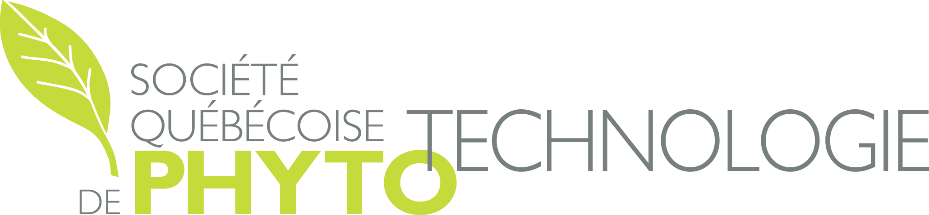 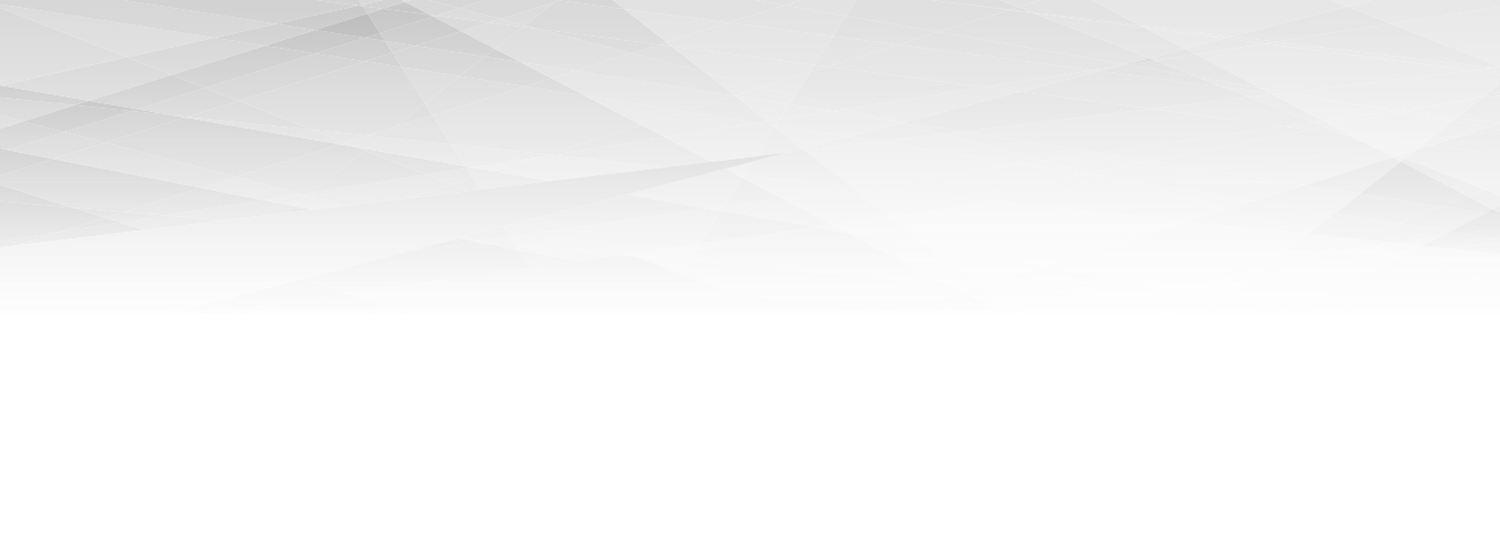 Prix d’excellence SQP2019Exigences relatives au concours et formulaire de candidature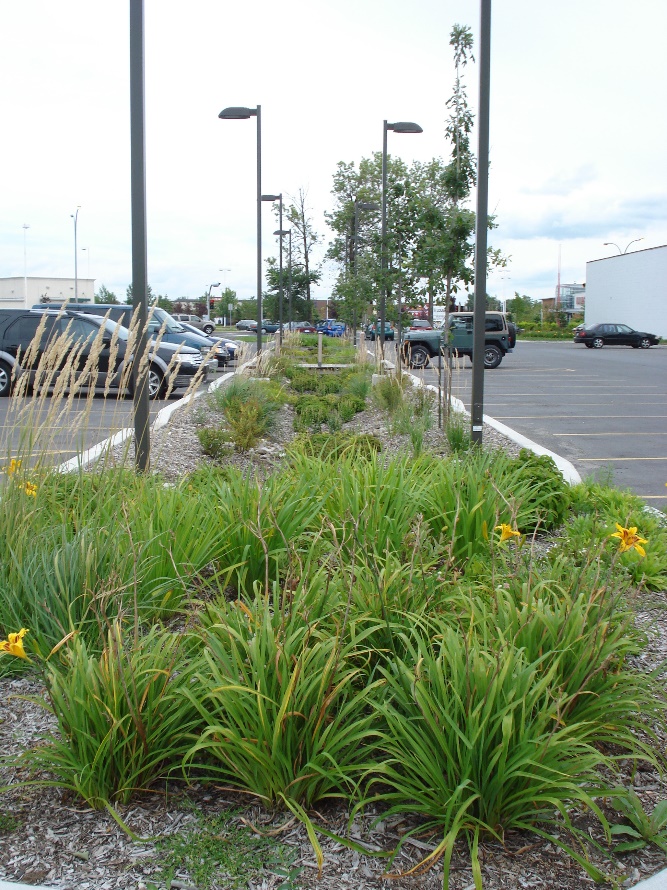 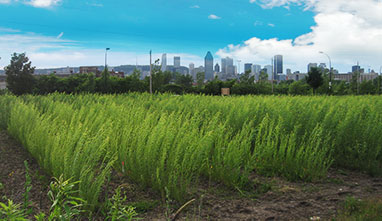 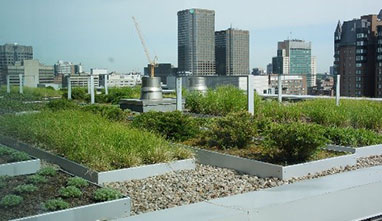 Date LimiteLes propositions (dossier complet) doivent parvenir par courriel d’ici le 15 avril 2019 à 16 :00 à info@phytotechno.com Dévoilement du lauréatLe dévoilement du lauréat se fera au courant de la journée du Colloque, le 2 mai 2019 au Jardin Botanique de Montréal.AdmissibilitéDemandeurLe projet peut être présenté par le membre en règle de la SQP. Pour les propositions déposées par un client, le concepteur ou chargé de projet doit valider les renseignements fournis dans le Formulaire.Projets L’ouvrage doit faire partie de l’une des catégories de phytotechnologies reconnues par la SQP (http://www.phytotechno.com/phytotechnologies/). Le projet présenté peut être privé ou public, il n’y a pas de superficie minimale à respecter. Le projet doit toutefois être réalisé à l’intérieur de la province du Québec. Les projets doivent être terminés à la date de la présentation du formulaire. SélectionJuryLe jury se compose de trois (3) membres du conseil d’administration de la SQP. Le président de la SQP peut également participer comme membre.ÉvaluationTous les projets soumis seront évalués selon les critères suivants (à pondération égale) :FonctionnalitéIntégration dans son contexteInnovation (concept, processus, matériaux et mise en œuvre)InterdisciplinaritéConscience environnementale et socialeDocuments à présenterFormulaire d’inscription (rempli à l’ordinateur)Affiche pour diffusion publique (format 24x36 – PDF)Lettre du client ou propriétaireImages numériquesCarte de  localisation du projetFORMULAIRE D’INSCRIPTIONRemplir à l’ordinateurNom/Titre du projet :IdentificationMembres de l’équipe qui sont membre en règle de la SQP et leur rôle :FORMULAIRE D’INSCRIPTIONRemplir à l’ordinateurRésumé du projet (50 mots maximum)Présentation du projet (600 mots maximum)FORMULAIRE D’INSCRIPTIONRemplir à l’ordinateurDescription des images soumises (une phrase par image)FORMULAIRE D’INSCRIPTION Remplir à l’ordinateurIdentification des intervenants (Pour des fins de publicité et d’émission du certificat le cas échéant, énumérer toutes les entreprises concernées et le personnel engagé dans le projet)Entreprise ou particulier :Coordonnées :AdresseCourrielTéléphone(s)1.2.3.4.5.6.7.8.9.10.Propriétaire/ClientChargé de projetMembres de l’équipe (conception et suivi chantier)Entrepreneur(s) pour la réalisation